Social Studies 9						Name: ________________________Directions: In small groups you will read the assigned pages in the textbook to help you fill in the blanks in the section you were given. Next, you will be assigned a new group and teach your new peers the information that you learned. The Big Changes of the Renaissance1. The Reformation (pg. 4)-Started with ____________________________________ nailing his 95 thesis (complaints) about the Catholic Church-Before this, all Europeans were __________________________________ now people who disagreed with the church and felt it was too wealthy and powerful became known as “Protestants.”-Protestants  though Church should be based on the word of God, which comes from the __________________________________, should get rid of the ________________________________ and that services should be __________________________ and _________________________________-A Rivalry developed2. Kings Gain Power (pg. 5)-As the Pope was under attacked _____________________________ began to seek more power for themselves-In the past, they were no more powerful than ________________________________________.-Claimed control by deciding on the ______________________________ of their county (Protestant or Catholic)-Next they appointed people from the _____________________________ to government posts so that they would be loyal. -Paid professional armies for protection instead of knights-Modern idea of the ___________________________ began to emerge.-In time Kings became linked to God3. The End of Feudalism pg. 6-Feudalism was an unfair system, the hardest worders (the peasants) made the least amount of money-The Black Death killed many peasant farmers, so farmers were forced to be more innovative in order to farm with less people-gradually feudalism died as serfs were given freedom to get them to work on farms-Many also went into trade to expand their opportunitiesHumanism pg. 8-Europeans now more interested in the world around them and less with ____________-Now art (paintings/literature) did not just have religious themes.-Resurgence of Greek and Roman culture and concentration on the _______________________ _______________________ _____________________ ____________________________-Authors wrote in English instead of only _____________________________________. -__________________________ __________________________ helped spread ideas quickly.-Books with pictures helped spread ideas to those who could not read. The Scientific Method pg. 10-Scientific advances changed how people _____________________ the world around them. -Galileo proved that the Earth orbited the _________________________ not the other way around.-This challenged the __________________________ doctrine and its authority-1620 Francis Bacon invented ___________________________ _______________________________-Basically is a scientific experiment couldn’t prove it, it didn’t exist.-It began to seem that  _______________________ could unlock all the mysterious of the world and that they didn’t need religion-The law of gravity, telescope, and microscope were all invented during this time. All of these changes made people anxious; some to stop change, others to speed it up!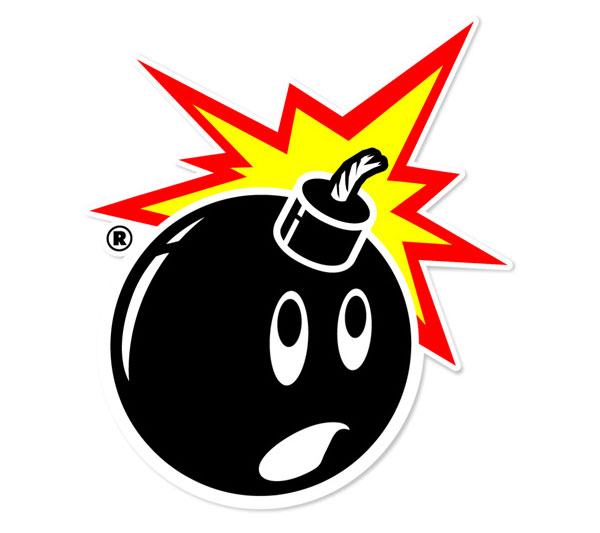 